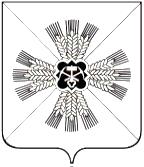 КЕМЕРОВСКАЯ ОБЛАСТЬАДМИНИСТРАЦИЯ ПРОМЫШЛЕННОВСКОГО МУНИЦИПАЛЬНОГО ОКРУГАПОСТАНОВЛЕНИЕот « 06»   октября 2023 г.  № 1158-Ппгт. ПромышленнаяО порядке предоставления субсидий из бюджета Промышленновского муниципального округа муниципальным бюджетным и автономным учреждениям Промышленновского муниципального округа на финансовое обеспечение выполнения ими муниципального задания  В соответствии с абзацами первым и третьим пункта 1 статьи 78.1 Бюджетного кодекса Российской Федерации:	1. Утвердить прилагаемый Порядок предоставления субсидий   из бюджета Промышленновского муниципального округа бюджетным и автономным учреждениям Промышленновского муниципального округа на  финансовое  обеспечение выполнения  ими  муниципального задания.  2. Настоящее  постановление подлежит размещению на официальном сайте администрации Промышленновского муниципального округа в сети Интернет.  3. Контроль  за      исполнением  настоящего  постановления  возложить на и.о. заместителя  главы  Промышленновского муниципального округа              А.П. Безрукову.        4. Настоящее постановление вступает в силу со дня подписания.    Исп. И.А. Овсянниковател.7-44-14УТВЕРЖДЕН постановлениемадминистрации Промышленновскогомуниципального округаот 06 октября 2023 г. № 1158-ППОРЯДОКпредоставления субсидий из бюджета Промышленновского муниципального округа муниципальным бюджетным и  автономным учреждениям Промышленновского муниципального округана финансовое обеспечение выполнения ими муниципального задания Общие положенияНастоящий Порядок определяет правила предоставления субсидий из бюджета Промышленновского муниципального округа муниципальным бюджетным и автономным учреждениям Промышленновского муниципального округа (далее – муниципальные учреждения) на финансовое обеспечение выполнения ими муниципального задания (далее – субсидии). 1.2. Субсидии  предоставляются муниципальным учреждениям  в целях  финансового обеспечения выполнения ими муниципального задания, сформированного в отношении муниципальных учреждений органом местного самоуправления Промышленновского муниципального округа, осуществляющим функции и полномочия учредителя  (далее – учредитель). 1.3. Порядок формирования муниципального задания на оказание муниципальных услуг (выполнение работ) и его финансового обеспечения определяется постановлением администрации Промышленновского муниципального района от 22.01.2016 № 49-П «О порядке формирования муниципального задания на оказание муниципальных услуг (выполнение работ) в отношении муниципальных учреждений и финансового обеспечения  выполнения муниципального задания». 1.4. Объем субсидий рассчитывается одновременно с формированием проекта муниципального задания на оказание муниципальных услуг (выполнение  работ)  на  очередной   финансовый  год   и  плановый    период на этапе формирования проекта  бюджета Промышленновского муниципального округа на очередной финансовый  год  и  плановый  период.  2. Порядок и условия предоставления субсидий  2.1. Субсидии на выполнение муниципального задания предоставляются в случае соблюдения муниципальными учреждениями следующих условий: наличия у муниципальных учреждений разрешительных документов (лицензий, разрешений), обуславливающих право муниципальных учреждений оказывать муниципальные услуги (выполнять работы) соответствующих видов, в случае, если в соответствии с действующим законодательством оказание муниципальных услуг (выполнение работ) требует наличия данных документов;  наличия утвержденного учредителем муниципального задания на финансовый  год  и  на  плановый  период;  заключения соглашения о предоставлении субсидии на финансовое обеспечение выполнения муниципального задания (далее – соглашение).  2.2. Субсидии муниципальным учреждениям предоставляются в соответствии со сводной бюджетной росписью бюджета Промышленновского муниципального округа в пределах бюджетных ассигнований и лимитов бюджетных обязательств, предусмотренных на эти цели учредителю на соответствующий  финансовый  год и плановый период.  2.3. Предоставление муниципальным учреждениям субсидий в течение финансового года осуществляется на основании соглашения о порядке и условиях предоставления субсидии, заключаемого учредителем с муниципальным учреждением, в соответствии с типовой формой, утвержденной постановлением администрации Промышленновского муниципального района от 22.01.2016 № 49-П «О порядке формирования муниципального задания на оказание муниципальных услуг (выполнение работ) в отношении муниципальных учреждений и финансового обеспечения  выполнения муниципального задания».  Соглашение определяет условия предоставления, объемы и периодичность перечисления субсидии в течение финансового года, права, обязанности и ответственность сторон, основания для приостановления предоставления, изменения объема и возврата субсидии, возможные  отклонения от установленных  показателей, в пределах которых муниципальное задание считается выполненным, а также порядок контроля за расходованием субсидии, порядок возврата субсидии в  бюджет  Промышленновского муниципального округа в случаях установления учредителем фактов нецелевого использования предоставленной субсидии и (или) невыполнения муниципальным учреждением условий предоставления субсидии, предусмотренных соглашением, меры финансовой ответственности, в том числе  количественно измеримые финансовые  санкции (штрафы, изъятия) за  нарушение условий выполнения муниципального задания. Соглашение заключается сторонами не позднее 15 рабочих дней со дня утверждения муниципального задания.   2.4. Объем субсидий на выполнение муниципального задания рассчитывается на основании нормативных затрат на оказание муниципальных услуг, нормативных затрат на  выполнение работ, с учетом затрат на  содержание недвижимого имущества и особо ценного движимого имущества, закрепленного за муниципальным учреждением или приобретенного им за счет средств, выделенных муниципальному учреждению учредителем на приобретение такого имущества, в том числе земельных участков (за исключением имущества, сданного в аренду или переданного в безвозмездное пользование), затрат на уплату налогов, в качестве объекта налогообложения по которым признается имущество муниципального   учреждения    (далее – нормативные затраты),  в  пределахбюджетных ассигнований, предусмотренных сводной бюджетной росписью бюджета Промышленновского муниципального округа.   2.5. Нормативные затраты на оказание муниципальных услуг (выполнение работ) рассчитываются и утверждаются учредителем в соответствии с Положением о формировании муниципального задания на  оказание муниципальных услуг (выполнение работ) в отношении муниципальных учреждений и финансовом обеспечении выполнения муниципального задания, утвержденным постановлением администрации Промышленновского муниципального района от 22.01.2016 № 49-П «О порядке формирования муниципального задания на оказание муниципальных услуг (выполнение работ) в отношении муниципальных учреждений и финансового обеспечения выполнения муниципального задания».   2.6. При оказании (выполнении) муниципальными учреждениями муниципальных услуг (работ) физическим и (или) юридическим лицам за плату в пределах установленного муниципального задания в случаях, установленных федеральным законом, размер субсидии рассчитывается с учетом средств, планируемых к поступлению от потребителей указанных услуг (работ).          2.7. Субсидия перечисляется в установленном порядке на счет территориального органа Федерального казначейства по месту открытия лицевого счета муниципальному учреждению.  Перечисление субсидий осуществляется в сроки, установленные графиком перечисления субсидии, являющимся неотъемлемым приложением к соглашению.   2.8. Перечисление платежа, завершающего выплату субсидии в декабре текущего года, осуществляется после представления муниципальным учреждением предварительного отчета об исполнении муниципального задания в целях предварительной  оценки достижения  плановых показателей годового объема оказания муниципальных услуг (выполнения работ) за соответствующий финансовый год (далее – предварительный отчет), составленного по форме отчета о выполнении муниципального задания, установленной Положением о  формировании муниципального задания на оказание муниципальных услуг (выполнение работ) в отношении муниципальных учреждений Промышленновского муниципального округа и финансовом обеспечении выполнения муниципального задания, утвержденным постановлением администрации Промышленновского муниципального района от 22.01.2016 № 49-П «О порядке формирования муниципального задания на оказание муниципальных услуг (выполнение работ) в отношении муниципальных учреждений и финансового обеспечения  выполнения муниципального задания» (далее – отчет).    Если на основании предусмотренного настоящим пунктом отчета показатели объема, указанные в предварительном отчете, меньше показателей, установленных в муниципальном задании, то соответствующие средства субсидии не подлежат перечислению из бюджета Промышленновского муниципального округа в соответствии с бюджетным законодательством Российской Федерации.  Предварительный отчет об исполнении муниципального задания за соответствующий финансовый год представляется муниципальным учреждением при установлении учредителем требования о его представлении в муниципальном задании.   2.9. Уменьшение объема субсидии на выполнение муниципального задания в течение срока его выполнения осуществляется только при соответствующем изменении  объема  муниципального задания.  2.10. Не использованные в текущем финансовом году остатки субсидий, предоставленных муниципальным учреждениям на выполнение муниципального задания, при условии выполнения муниципального задания, установленного учредителем, не могут быть сокращены (взысканы) и используются в очередном финансовом году для достижения целей, ради которых муниципальные учреждения  созданы.Порядок возврата субсидий   3.1. В случае нецелевого использования субсидии и (или) полного либо частичного недостижения показателей, характеризующих объем и (или) качество муниципальных услуг, предусмотренных муниципальным заданием, средства субсидии подлежат возврату в бюджет Промышленновского муниципального округа в объеме, равном объему их нецелевого использования, и (или) в объеме, соответствующем не достигнутым указанными муниципальными учреждениями показателям муниципального задания.   При установлении фактов, указанных в абзаце первом настоящего пункта, учредитель в течение 10 рабочих дней со дня их установления направляет муниципальному учреждению письменное требование о необходимости возврата субсидии в бюджет Промышленновского муниципального округа с указанием основания возврата и объема субсидии, подлежащего возврату (далее –  требование).  3.2. Муниципальное учреждение в течение 30 календарных дней со дня получения требования осуществляет возврат субсидии в указанном в нем объеме в бюджет Промышленновского муниципального округа за счет следующих средств:  неиспользованного остатка субсидии;  средств субсидии, предусмотренных на финансовое обеспечение выполнения муниципального задания в текущем финансовом году;  иных поступлений средств муниципальному учреждению в соответствии с действующим законодательством, за исключением целевых средств,  предоставляемых  в соответствии с абзацем вторым пункта 1   статьи 78.1  и  статьей  78.2  Бюджетного  кодекса  Российской  Федерации.  3.3. В случае невыполнения в установленный срок требования о возврате субсидий учредитель  обеспечивает взыскание субсидий в судебном порядке в соответствии с действующим законодательством.Контроль за использованием субсидий  Контроль за эффективным и целевым использованием субсидий,           а также за выполнением муниципальным учреждением условий, предусмотренных соглашением, осуществляет учредитель в соответствии с действующим законодательством, а также сектор муниципального финансового контроля администрации Промышленновского муниципального округа.     ГлаваПромышленновского муниципального округа С.А. Федарюк С.А. ФедарюкИ.о. заместителя главы Промышленновского муниципального округаА.П. Безрукова